ECOLOGY VOCAB (Part 1)Definition should be your interpretation not copy and paste from a textbook, website or any other reference. 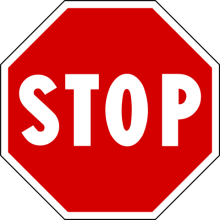 ECOLOGY VOCAB (Part 2)Definition should be your interpretation not copy and paste from a textbook, website or any other reference. Food Web ProjectInstructions: Please follow these directions carefully to complete your projectWithout looking, pick 15 pieces of paper from the envelope. Lay them out on a posterMake a DRAFT food web of the animals, insects and plants on the poster. You may use your phones, computer or textbook to look up information to help you construct your food web. You can add more animals, insects or plants to make the food web work, but you must use the 15 you selected. Once your group finishes the draft, raise your hands and your teacher will come around to check your work. When your group gets the go ahead, pick up one more poster at the front of the classroom.Transfer your simplified Food Web to that poster.  Draw and color at least 6 or 7 organisms out of the 15 you chose earlier. Next, answer the questions provided in the packet. After your group finishes the questions (everybody should complete the questions), please raise your hands and I will come by and check.Afterwards, write down the answers to the questions on the back of the poster you used for the draft. However, you must use complete sentences.Fill out the Ecology Vocabulary (Part 1) & label your Food Web. REFER TO THE RUBRIC FOR FURTHER INSTRUCTIONSFOOD WEB Project Questions Based on the animals, insects and plants you chose, what biome were you given? Circle the best answer choice RainforestTundraTaigaDesertGrasslandTemperate ForestOceansWetland/SwampWhat are some adaptations the animals have to survive this particular biome/ecosystem?Where in the world is it located? What is the climate like?Create a Food Chain from your groups Food Web?List 5 Interesting Facts about your biome. If human beings were added to your group’s food web, how would your food web change? Draw a hypothetical Food Web including a human being.  List 3 human activities that can affect the biosphere or biome. Difference between renewable and non- renewable resources. List 2 human activities that affect the land resources, and explain the changes that can result. List 2 human activities that affect air resources, and explain the changes that can result.  List 2 human activities that can affect water resources and explain the changes that can result.  Find an article or current event related to human activity/pollution that affected your biome/ecosystem.RUBRIC- Food Web(TEACHER COPY)         Total Pts. =        /50Team Member Evaluated: ______________________________ Team Member Evaluated: ______________________________Self Evaluation RUBRIC         Total Pts. =        /50Vocabulary Definition Food Web Food ChainBiodiversity *Biome*Carnivore*Herbivore *Omnivore *Habitat*Predation Vocabulary Definition Energy Pyramid Trophic Level PhototrophAutotrophHeterotrophProducer Consumer Difference between 1st & 2nd ConsumerCriteria PointsNotesMechanics : Spelling, correct grammar and written in complete sentencesContent:The project is well researched and well understood by the student. Every group member is competent about the material and completes the worksheets provided. 5 interesting facts about the biome were thoughtful and complex. Food Web organisms are correctly labeled carnivore, herbivore and omnivore. Easy to readCurrent event article is relevant and group members demonstrate comprehensive knowledge about the event Organization/Visuals:The posters are neat, well organized and visually appealing. Shows creativity Presentation: Students present with confidence, speak well and clearly and maintain excellent engagement Group members share speaking responsibilities 4321ParticipationConsistently participates in group workParticipates in group work most of the timeParticipates in group work some of the timedoes not participate in group workRole PerformanceEffectively performs assigned role within the groupAdequately performs assigned role on a consistent basisAdequately performs assigned role some of the timeDoes not perform assigned role within the groupCollaborationConsistently works toward team goalsWorks toward team goals most of the timeWorks toward team goals all of the timeDoes not work towards team goalsCooperationInteracts well within the group and respects other group membersInteracts adequately within the group and respects other group membersInteracts adequately within the groups but does not respect othersDoes not cooperate with other group membersProfessionalism Is professional. They were positive, appropriate and kindIs professional most of the time. Is professional some of the time. They weren’t positive, appropriate or kindIs unprofessional. They were negative, crude or unkind. Comments4321ParticipationConsistently participates in group workParticipates in group work most of the timeParticipates in group work some of the timedoes not participate in group workRole PerformanceEffectively performs assigned role within the groupAdequately performs assigned role on a consistent basisAdequately performs assigned role some of the timeDoes not perform assigned role within the groupCollaborationConsistently works toward team goalsWorks toward team goals most of the timeWorks toward team goals all of the timeDoes not work towards team goalsCooperationInteracts well within the group and respects other group membersInteracts adequately within the group and respects other group membersInteracts adequately within the groups but does not respect othersDoes not cooperate with other group membersProfessionalism Is professional. They were positive, appropriate and kindIs professional most of the time. Is professional some of the time. They weren’t positive, appropriate or kindIs unprofessional. They were negative, crude or unkind. CommentsCriteria PointsNotesMechanics : Spelling, correct grammar and written in complete sentencesContent:The project is well researched and well understood by the student. Every group member is competent about the material and completes the worksheets provided. 5 interesting facts about the biome were thoughtful and complex. Food Web organisms are correctly labeled carnivore, herbivore and omnivore. Easy to readCurrent event article is relevant and group members demonstrate comprehensive knowledge about the event Organization/Visuals:The posters are neat, well organized and visually appealing. Shows creativity Presentation: Students present with confidence, speak well and clearly and maintain excellent engagement Group members share speaking responsibilities 